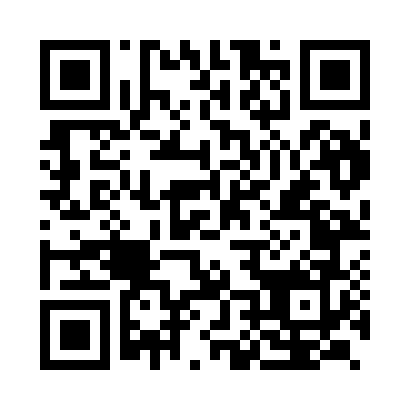 Prayer times for Karan, IndiaWed 1 May 2024 - Fri 31 May 2024High Latitude Method: One Seventh RulePrayer Calculation Method: University of Islamic SciencesAsar Calculation Method: HanafiPrayer times provided by https://www.salahtimes.comDateDayFajrSunriseDhuhrAsrMaghribIsha1Wed4:165:4612:315:187:168:462Thu4:155:4512:305:187:178:473Fri4:145:4412:305:197:188:474Sat4:135:4312:305:197:188:485Sun4:135:4212:305:207:198:486Mon4:125:4112:305:207:208:497Tue4:115:4012:305:207:218:498Wed4:115:3912:305:217:218:509Thu4:105:3812:305:217:228:5010Fri4:105:3712:305:217:238:5111Sat4:095:3712:305:227:248:5112Sun4:085:3612:305:227:248:5213Mon4:085:3512:305:227:258:5214Tue4:075:3412:305:237:268:5315Wed4:075:3412:305:237:278:5316Thu4:065:3312:305:237:278:5417Fri4:065:3212:305:247:288:5418Sat4:055:3212:305:247:298:5519Sun4:055:3112:305:257:298:5520Mon4:055:3012:305:257:308:5621Tue4:045:3012:305:257:318:5622Wed4:045:2912:305:267:318:5723Thu4:045:2912:305:267:328:5724Fri4:035:2812:305:267:338:5825Sat4:035:2812:315:277:338:5826Sun4:035:2712:315:277:348:5927Mon4:025:2712:315:277:358:5928Tue4:025:2712:315:287:359:0029Wed4:025:2612:315:287:369:0030Thu4:025:2612:315:287:379:0131Fri4:025:2612:315:297:379:01